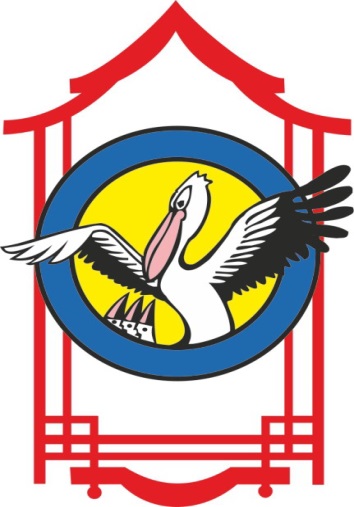 Министерство образования и науки Республики КалмыкияКалмыцкая организация профсоюза работников народного образования и науки РФФГБОУ ВПО «Калмыцкий государственный университет»БУ ДПО РК «Калмыцкий республиканский институт повышения квалификации работников образования»ИТОГОВЫЙ протокол заочный этап, 1 тур    Педагог года Калмыкии – 2017            номинация «Воспитатель ДОО»	Министерство образования и науки Республики КалмыкияКалмыцкая организация профсоюза работников народного образования и науки РФФГБОУ ВПО «Калмыцкий государственный университет»БУ ДПО РК «Калмыцкий республиканский институт повышения квалификации работников образования»ИТОГОВЫЙ протокол2 тур    Педагог года Калмыкии – 2017            номинация «Воспитатель ДОО»	заочный этапзаочный этапзаочный этапзаочный этапзаочный этапЗанятие с детьмиТворческая презентацияобщий балл№ФИО участникаРабота с родителямиПлан-конспект занятияМоя педагогическая философияИнтернет-ресурсБаллЗанятие с детьмиТворческая презентацияобщий балл1Бурулдаева Людмила Владимировна6,337,756,339,7530,1742,3321,8394,332Мучкаева Екатерина Константиновна6,087,836,429,5029,8341,6720,0891,583Джагалинова Наталья Сергеевна7,258,426,089,7531,5039,6719,7590,924Овкаджиева Данара Тальевна5,587,756,007,2526,5843,0019,5889,175Линник Елена Михайловна4,586,334,677,7523,3342,0016,6782,006Хавхыкова Регина Владимировна6,086,095,586,8824,6339,0013,7577,387Лунева Ольга Викторовна5,927,586,675,0025,1734,3312,5072,008Доценко Людмила Ивановна4,926,754,924,5021,0832,3314,6768,089Худолеева Ирина Николаевна4,676,504,920,8816,9639,0011,7567,7110Хулхачиева Данара Сергеевна4,677,174,674,7521,2525,0020,4266,6711Кременцова Лариса Николаевна6,176,584,9210,5028,1716,3317,4261,9212Лиджаева Наталья Владимировна6,179,086,421,3823,0419,0015,6757,7113Лиджиева Елена Борисовна5,928,006,331,8822,1319,0015,0856,21№ФИО участникамастер-класскруглый столобщий баллМучкаева Екатерина Константиновна21,6316,7538,38Бурулдаева Людмила Владимировна15,3811,3826,75Овкаджиева Данара Тальевна11,6310,5022,13Джагалинова Наталья Сергеевна12,257,5019,75Линник Елена Михайловна6,004,8810,88